Символом аутизма во всем мире стал синий цвет, считается, что именно мальчики страдают этим заболеванием чаще всего. Чтобы привлечь внимание к проблеме, 2 апреля люди разных стран надевают синие одежды, здания подсвечивают голубым светом, а вечером в окнах зажигают синие огни.                             2 апреля 2017 года образовательные учреждения системы образования Гатчинского муниципального района в знак присоединения к Autism Speaks, крупнейшей в мире организации, занимающейся проблемами аутизма, примут участие в международной акции«Зажги синим»Аутизм – сложное нейробиологическое расстройство, сопровождающее человека на протяжении всей жизни. Оно мешает человеку общаться и строить отношения. Симптомы могут варьироваться от практически незаметных до очень серьезных.Количество детей-аутистов в мире неуклонно растет. Десять лет назад отмечался один случай аутизма на 10 тысяч детей, согласно последним данным аутизмом страдает один ребенок из 68. Распространенность данного заболевания выросла примерно в 10 раз.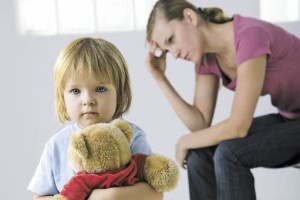 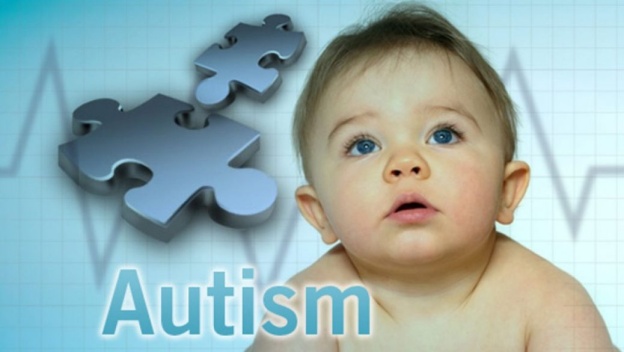 Критерии ВОЗ для диагностики РАС:Качественные нарушения социального взаимодействия — самые важные симптомы аутизма.Нарушения коммуникации - дефицит потребности в общении, зависящий от степени нарушений.Выраженные нарушения поведения, проявляющиеся в ограниченных и стереотипных моделях различных видов деятельности.Специфичность и вариабельность интеллектуального и  речевого развития.Нарушение моторики.Обостренная чувствительность.Причинение вреда самому себе.Нарушение чувства опасностиИндикаторы аутизма в раннем возрасте отсутствие единичных слов в возрасте 16 месяцев;отсутствие фразы из двух слов в 2 года;отсутствие невербальной коммуникации (в частности, указательного жеста) в 12 месяцев;потеря речевых или социальных способностей.Индикаторы аутизма в дошкольном возрастеотсутствие речи или задержка ее развития;особый зрительный контакт: не частый и очень короткий либо долгий и неподвижный, редко прямой в глаза, в большинстве случаев периферический;трудности в имитации действий;выполнение однообразных действий с игрушками, отсутствие творческой игры;отсутствие социальной реакции на эмоции других людей, отсутствие изменения поведения в зависимости от социального контекста;необычная реакция на сенсорные раздражители;любая озабоченность по поводу социального или речевого развития ребенка, особенно при наличии необычных интересов, стереотипного поведения.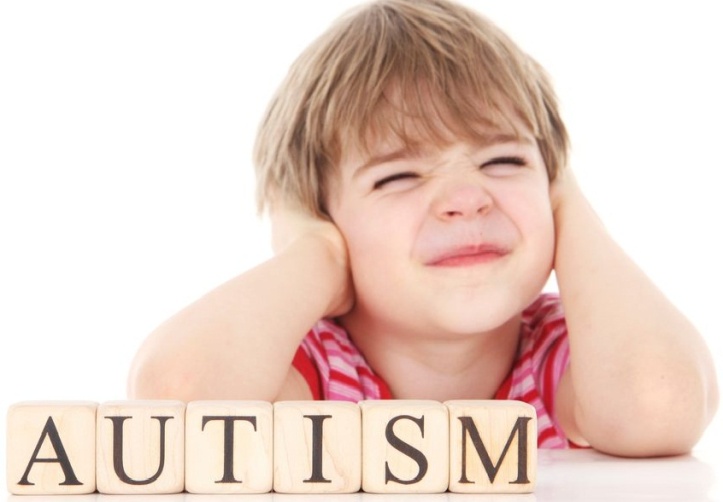 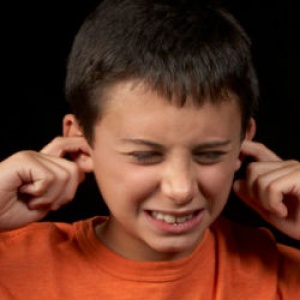 Индикаторы аутизма в школьном возрастеотсутствие интереса к другим людям, контактов со сверстниками;большой интерес к неодушевленным предметам;отсутствие потребности в утешении в ситуациях психологической необходимости;наличие сложностей с ожиданием в социальных ситуациях; неспособность поддерживать диалог;увлеченность одной темой;выполнение видов деятельности, наполненных малой креативностью и фантазией;сильная реакция на изменения в привычном ежедневном графике;любая озабоченность по поводу социального или речевого развития ребенка, особенно при наличии необычных интересов, стереотипного поведения.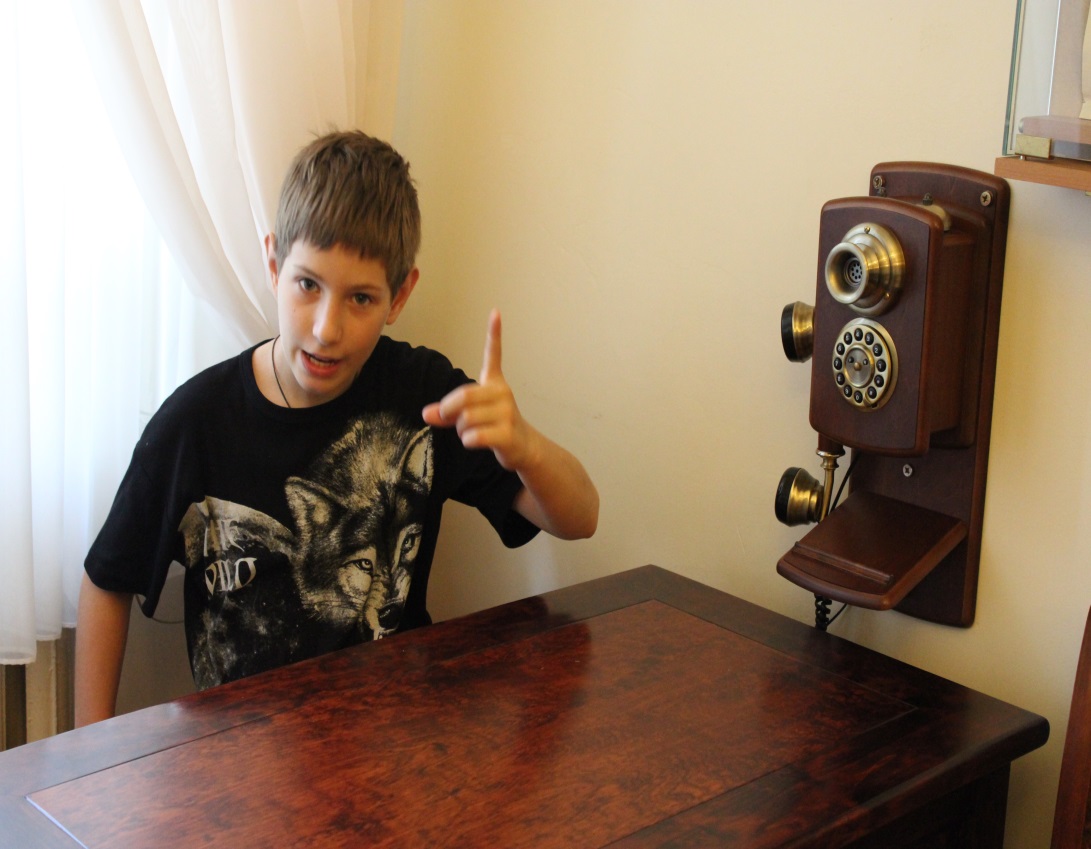 «Каждый ребенок — особенный, но есть тревожные звоночки, требующие визита к специалисту»ЧТО ДЕЛАТЬ?Сегодня сформировалось 2 подхода в отношении к аутизмусмиритесь - это пожизненное состояние;бороться и искать, найти и не сдаваться.12 апреля 2017 года в 14.30в МБОУ «Гатчинская средняя общеобразовательная школа № 11» (актовый зал) состоится семинар для педагогических работников дошкольных и общеобразовательных учреждений на тему:«Особенности сопровождения детей с расстройством аутистического спектра»Информацию об особенностях развития детей, организации обучения и сопровождения детей аутистического спектра можно найти на сайте cit.gtr.lokos.net МБОУ ДО «ИМЦ».На консультации по организации работы с детьми аутистического спектра можно записаться по тел.68-937 в Центр психолого-педагогического, медицинского и социального сопровождения МБОУ ДО «ИМЦ» .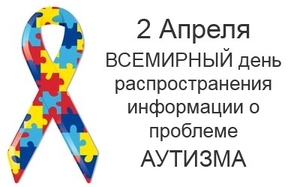 Тема Всемирного дня распространения информации о проблеме АУТИЗМА  2017 года –«К САМОСТОЯТЕЛЬНОСТИ И ПРАВОСПОСОБНОСТИ»Цель акций – привлечь внимание общественности к критической ситуации, сложившейся в современном мире в связи с ростом количества детей, страдающих расстройствами аутистического спектра.Тема Всемирного дня распространения информации о проблеме АУТИЗМА  2017 года –«К САМОСТОЯТЕЛЬНОСТИ И ПРАВОСПОСОБНОСТИ»Цель акций – привлечь внимание общественности к критической ситуации, сложившейся в современном мире в связи с ростом количества детей, страдающих расстройствами аутистического спектра.